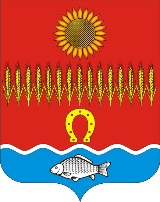 АДМИНИСТРАЦИЯ СОВЕТИНСКОГО СЕЛЬСКОГО ПОСЕЛЕНИЯНеклиновского района Ростовской областиПОСТАНОВЛЕНИЕсл. Советка09 марта 2021 года                                                                                                   № 8О приведении в соответствие адресных объектов по результатам инвентаризации На основании проведения инвентаризации адресных объектов Советинского сельского поселения были обнаружены адреса, которые не внесены в базу ФИАС.В соответствии с Федеральным законом от 06.10.2003 № 131-ФЗ «Об общих принципах организации местного самоуправления в Российской Федерации», Постановлением Правительства РФ от 19.11.2014  № 1221 «Об утверждении  Правил присвоения, изменения и аннулирования адресов» и разделом IV Правил Межведомственного информационного взаимодействия при ведении государственного адресного реестра, утвержденных Постановлением Правительства от 22.05.2015 № 492, в результате проведенной инвентаризации и в целях приведения адресного хозяйства в соответствие с действующим законодательством, Администрация Советинского сельского поселения постановляет: 1. Присвоить адрес объектам недвижимого имущества, расположенным по адресу: Российская Федерация, Ростовская область, Неклиновский район, сельское поселение Советинское, слобода Советка, ул. Спортивная 4, кв. 3:2. Присвоить адрес объектам недвижимого имущества, расположенным по адресу: Российская Федерация, Ростовская область, Неклиновский район, сельское поселение Советинское, слобода Советка, ул. Спортивная 5, кв.1:3. Присвоить адрес объектам недвижимого имущества, расположенным по адресу: Российская Федерация, Ростовская область, Неклиновский район, сельское поселение Советинское, слобода Советка, ул. Пушкина 5, кв.2:4. Присвоить адрес объектам недвижимого имущества, расположенным по адресу: Российская Федерация, Ростовская область, Неклиновский район, сельское поселение Советинское, слобода Советка, ул. Пушкина 7, кв.1:5. Присвоить адрес объектам недвижимого имущества, расположенным по адресу: Российская Федерация, Ростовская область, Неклиновский район, сельское поселение Советинское, слобода Советка, ул. Пушкина 12, кв.1; ул. Пушкина 12, кв.2:6. Присвоить адрес объектам недвижимого имущества, расположенным по адресу: Российская Федерация, Ростовская область, Неклиновский район, сельское поселение Советинское, слобода Советка, ул. Пушкина 14, кв.1; ул. Пушкина 14, кв.2:7. Присвоить адрес объектам недвижимого имущества, расположенным по адресу: Российская Федерация, Ростовская область, Неклиновский район, сельское поселение Советинское, слобода Советка, ул. Пушкина 16, кв.1; ул. Пушкина 16, кв.2:8. Присвоить адрес объектам недвижимого имущества, расположенным по адресу: Российская Федерация, Ростовская область, Неклиновский район, сельское поселение Советинское, слобода Советка, ул. Пушкина 18, кв.1; ул. Пушкина 18, кв.2:9. Присвоить адрес объектам недвижимого имущества, расположенным по адресу: Российская Федерация, Ростовская область, Неклиновский район, сельское поселение Советинское, слобода Советка, ул. Горького 8, кв. 2:10. Присвоить адрес объектам недвижимого имущества, расположенным по адресу: Российская Федерация, Ростовская область, Неклиновский район, сельское поселение Советинское, слобода Советка, ул. Горького 9, кв.1; ул. Горького 9, кв.2:11. Присвоить адрес объектам недвижимого имущества, расположенным по адресу: Российская Федерация, Ростовская область, Неклиновский район, сельское поселение Советинское, слобода Советка, ул. Горького 11, кв.2:12. Присвоить адрес объектам недвижимого имущества, расположенным по адресу: Российская Федерация, Ростовская область, Неклиновский район, сельское поселение Советинское, слобода Советка, ул. Первомайская 12, кв.2:13. Присвоить адрес объектам недвижимого имущества, расположенным по адресу: Российская Федерация, Ростовская область, Неклиновский район, сельское поселение Советинское, слобода Советка, ул. Первомайская 19, кв.1; ул. Первомайская 19, кв.2:14. Присвоить адрес объектам недвижимого имущества, расположенным по адресу: Российская Федерация, Ростовская область, Неклиновский район, сельское поселение Советинское, слобода Советка, ул. Школьная 1, кв.1; ул. Школьная 1, кв.2:15. Присвоить адрес объектам недвижимого имущества, расположенным по адресу: Российская Федерация, Ростовская область, Неклиновский район, сельское поселение Советинское, слобода Советка, ул. Школьная 17, кв.1; ул. Школьная 17, кв.2:16. Присвоить адрес объектам недвижимого имущества, расположенным по адресу: Российская Федерация, Ростовская область, Неклиновский район, сельское поселение Советинское, слобода Советка, ул. Новикова 1, кв.1; ул. Новикова 1, кв.2:17. Присвоить адрес объектам недвижимого имущества, расположенным по адресу: Российская Федерация, Ростовская область, Неклиновский район, сельское поселение Советинское, слобода Советка, ул. Новикова 2, кв.1; ул. Новикова 2, кв.2:18. Присвоить адрес объектам недвижимого имущества, расположенным по адресу: Российская Федерация, Ростовская область, Неклиновский район, сельское поселение Советинское, слобода Советка, ул. Новикова 3, кв.1; ул. Новикова 3, кв.2:19. Присвоить адрес объектам недвижимого имущества, расположенным по адресу: Российская Федерация, Ростовская область, Неклиновский район, сельское поселение Советинское, слобода Советка, ул. Новикова 4, кв.1; ул. Новикова 4, кв.2:20. Присвоить адрес объектам недвижимого имущества, расположенным по адресу: Российская Федерация, Ростовская область, Неклиновский район, сельское поселение Советинское, слобода Советка, ул. Новикова 5, кв.1; ул. Новикова 5, кв.2:21. Присвоить адрес объектам недвижимого имущества, расположенным по адресу: Российская Федерация, Ростовская область, Неклиновский район, сельское поселение Советинское, слобода Советка, ул. Новикова 9, кв.1; ул. Новикова 9, кв.2:22. Присвоить адрес объектам недвижимого имущества, расположенным по адресу: Российская Федерация, Ростовская область, Неклиновский район, сельское поселение Советинское, слобода Советка, ул. Спортивная 3, кв.1; ул. Спортивная 3, кв.2:23. Присвоить адрес объектам недвижимого имущества, расположенным по адресу: Российская Федерация, Ростовская область, Неклиновский район, сельское поселение Советинское, слобода Советка, проспект Победы 10, кв.1; проспект Победы 10, кв.2:24. Присвоить адрес объектам недвижимого имущества, расположенным по адресу: Российская Федерация, Ростовская область, Неклиновский район, сельское поселение Советинское, слобода Советка, ул. Болдырева 33а, кв.2:Глава Администрации Советинского сельского поселения                                                                                      З.Д. Даливалов               Постановление вносит ведущий специалист по доходамКадастровый номерНомер дома (номер квартиры)61:26:0200101:1256д. 4 кв. 3Кадастровый номерНомер дома (номер квартиры)61:26:0200101:1581д. 5 кв.1Кадастровый номерНомер дома (номер квартиры)61:26:0200101:1832д.5 кв.2Кадастровый номерНомер дома (номер квартиры)61:26:0200101:1120д.7 кв.1Кадастровый номерНомер дома (номер квартиры)61:26:0200101:1286д.12 кв.161:26:0200101:1716д.12 кв.2Кадастровый номерНомер дома (номер квартиры)61:26:0200101:1273д.14 кв.161:26:0200101:1332д.14 кв.2Кадастровый номерНомер дома (номер квартиры)61:26:0200101:1288д.16 кв.161:26:0200101:839д.16 кв.2Кадастровый номерНомер дома (номер квартиры)61:26:0200101:1334д.18 кв.161:26:0200101:832д.18 кв.2Кадастровый номерНомер дома (номер квартиры)61:26:0200101:1446д.8 кв.2Кадастровый номерНомер дома (номер квартиры)61:26:0200101:1600д.9 кв.161:26:0200101:1601д.9 кв.2Кадастровый номерНомер дома (номер квартиры)61:26:0200101:775д.11 кв.2Кадастровый номерНомер дома (номер квартиры)61:26:0200101:1607д.12 кв.2Кадастровый номерНомер дома (номер квартиры)61:26:0200101:1568д.19 кв.161:26:0200101:1264д.19 кв.2Кадастровый номерНомер дома (номер квартиры)61:26:0100101:0139д.1 кв.161:26:0200101:1594д.1 кв.2Кадастровый номерНомер дома (номер квартиры)61:26:0200101:1811д.17 кв.161:26:0200101:1812д.17 кв.2Кадастровый номерНомер дома (номер квартиры)61:26:0200101:1428д.1 кв.161:26:0200101:1604д.1 кв.2Кадастровый номерНомер дома (номер квартиры)61:26:0200101:1605д.2 кв.161:26:0200101:1606д.2 кв.2Кадастровый номерНомер дома (номер квартиры)61:26:0200101:840д.3 кв.161:26:0200101:1593д.3 кв.2Кадастровый номерНомер дома (номер квартиры)61:26:0200101:1609д.4 кв.161:26:0200101:1608д.4 кв.2Кадастровый номерНомер дома (номер квартиры)61:26:0200101:1420д.5 кв.161:26:0200101:1598д.5 кв.2Кадастровый номерНомер дома (номер квартиры)61:26:0200101:841д.9 кв.161:26:0200101:842д.9 кв.2Кадастровый номерНомер дома (номер квартиры)61:26:0200101:769д.3 кв.1Кадастровый номерНомер дома (номер квартиры)61:26:0200101:1393д.10 кв.1Кадастровый номерНомер дома (номер квартиры)61:26:0200101:1278д.33а кв.2